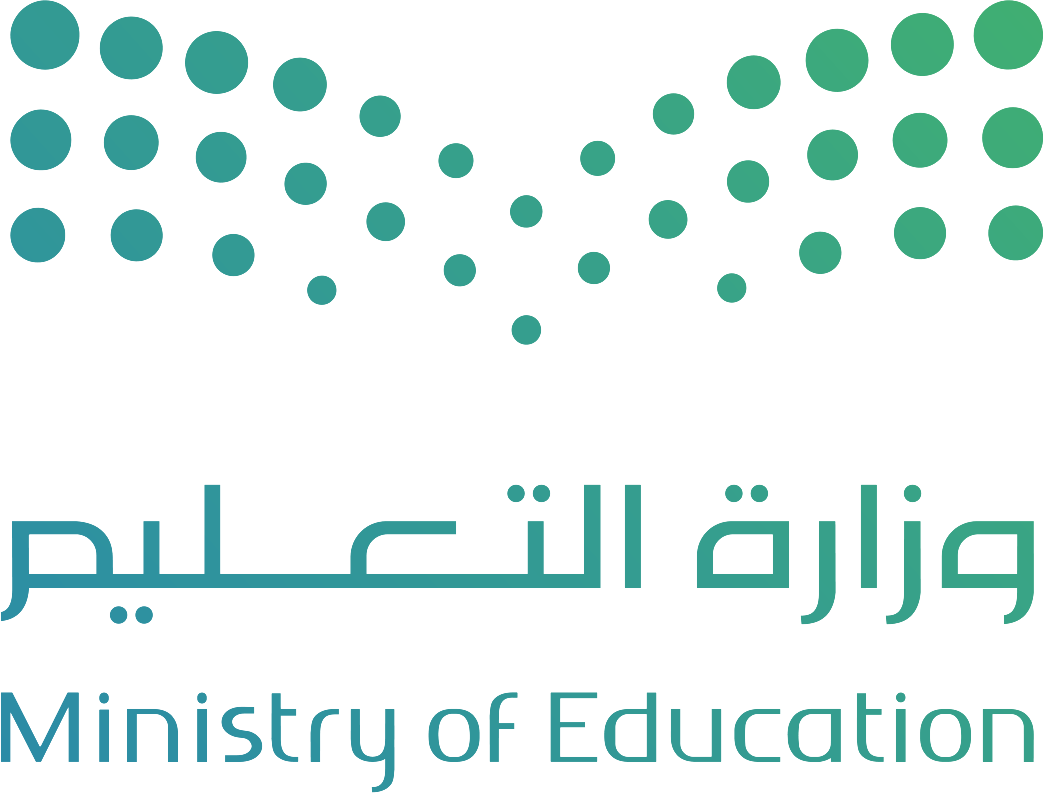 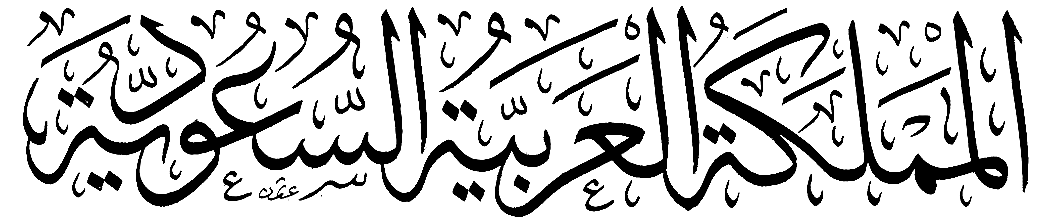 الأسبوعاليوم والتاريخاليوم والتاريخاليوم والتاريخالصفالحصةالموضوعملاحظاتتوقيع المديرالأولالأحد142الأولالإثنين152الأولالثلاثاء162الأولالأربعاء172الأولالخميس182الأسبوعاليوم والتاريخاليوم والتاريخاليوم والتاريخالصفالحصةالموضوعملاحظاتتوقيع المديرالثانيالأحد212الثانيالإثنين222الثانيالثلاثاء232الثانيالأربعاء242الثانيالخميس252الأسبوعاليوم والتاريخاليوم والتاريخاليوم والتاريخالصفالحصةالموضوعملاحظاتتوقيع المديرالثالثالأحد282الثالثالإثنين292الثالثالثلاثاء302الثالثالأربعاء13الثالثالخميس23الأسبوعاليوم والتاريخاليوم والتاريخاليوم والتاريخالصفالحصةالموضوعملاحظاتتوقيع المديرالرابعالأحد53الرابعالإثنين63الرابعالثلاثاء73الرابعالأربعاء83الرابعالخميس93الأسبوعاليوم والتاريخاليوم والتاريخاليوم والتاريخالصفالحصةالموضوعملاحظاتتوقيع المديرالخامسالأحد123الخامسالإثنين133الخامسالثلاثاء143الخامسالأربعاء153الخامسالخميس163الأسبوعاليوم والتاريخاليوم والتاريخاليوم والتاريخالصفالحصةالموضوعملاحظاتملاحظاتتوقيع المديرتوقيع المديرالسادسالأحد193السادسالإثنين203السادسالثلاثاء213السادسالأربعاء223السادسالخميس233الأسبوعاليوم والتاريخاليوم والتاريخاليوم والتاريخالصفالحصةالموضوعملاحظاتملاحظاتتوقيع المديرتوقيع المديرالسابعالأحد263السابعالإثنين273السابعالثلاثاء283السابعالأربعاء293السابعالخميس303الأسبوعاليوم والتاريخاليوم والتاريخاليوم والتاريخالصفالحصةالموضوعملاحظاتملاحظاتتوقيع المديرتوقيع المديرالثامنالأحد34الثامنالإثنين44الثامنالثلاثاء54الثامنالأربعاء64الثامنالخميس74الأسبوعاليوم والتاريخاليوم والتاريخاليوم والتاريخالصفالحصةالموضوعملاحظاتملاحظاتتوقيع المديرتوقيع المديرالتاسعالأحد104التاسعالإثنين114التاسعالثلاثاء124التاسعالأربعاء134التاسعالخميس144إجازة مطولـــةالأسبوعاليوم والتاريخاليوم والتاريخاليوم والتاريخالصفالحصةالموضوعملاحظاتملاحظاتتوقيع المديرتوقيع المديرالعاشرالأحد174العاشرالإثنين184العاشرالثلاثاء194العاشرالأربعاء204العاشرالخميس214الأسبوعاليوم والتاريخاليوم والتاريخاليوم والتاريخالصفالحصةالموضوعالموضوعملاحظاتملاحظاتتوقيع المديرالحادي عشرالأحد244الحادي عشرالإثنين254الحادي عشرالثلاثاء264الحادي عشرالأربعاء274الحادي عشرالخميس284